§1412.  Duty of health care providersA physician, surgeon, nurse practitioner, physician assistant or other health care practitioner and a hospital or other health care facility that screens for, diagnoses or provides therapeutic services to patients with amyotrophic lateral sclerosis shall report to the department all persons diagnosed as having amyotrophic lateral sclerosis no later than 6 months from the date of diagnosis.  The report must include, but is not limited to, information on each person's usual occupation and industry of employment and other elements determined by rule to be appropriate.  [PL 2021, c. 613, §1 (NEW).]SECTION HISTORYPL 2021, c. 613, §1 (NEW). The State of Maine claims a copyright in its codified statutes. If you intend to republish this material, we require that you include the following disclaimer in your publication:All copyrights and other rights to statutory text are reserved by the State of Maine. The text included in this publication reflects changes made through the First Regular and First Special Session of the 131st Maine Legislature and is current through November 1. 2023
                    . The text is subject to change without notice. It is a version that has not been officially certified by the Secretary of State. Refer to the Maine Revised Statutes Annotated and supplements for certified text.
                The Office of the Revisor of Statutes also requests that you send us one copy of any statutory publication you may produce. Our goal is not to restrict publishing activity, but to keep track of who is publishing what, to identify any needless duplication and to preserve the State's copyright rights.PLEASE NOTE: The Revisor's Office cannot perform research for or provide legal advice or interpretation of Maine law to the public. If you need legal assistance, please contact a qualified attorney.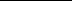 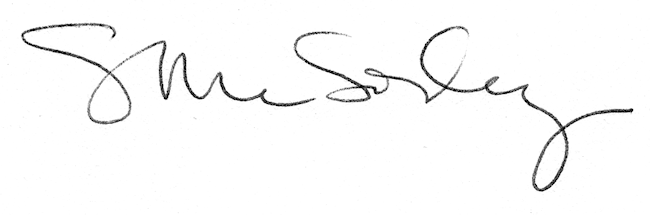 